ФОНД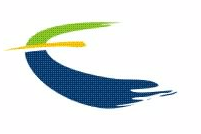 «ЦЕНТР ПОДДЕРЖКИ МАЛОГО И СРЕДНЕГО ПРЕДПРИНИМАТЕЛЬСТВАЗЕЛЕНОГРАДСКОГО РАЙОНА»Юр. адрес: 238530, Калининградская область, Зеленоградский р-н, г. Зеленоградск, ул. Ленина , д. 1, оф. 14.Почт. адрес: 238326, Калининградская обл. ,Зеленоградский р-н, г. Зеленоградск, Курортный пр-т, д. 4, оф. 31 (3й этаж)ОГРН 1123900002797; ИНН  3918800045; КПП  391801001Тел: +7(40150) 32128;  +7-909-791-52-00;  E-mail: centеr@business-zel.ru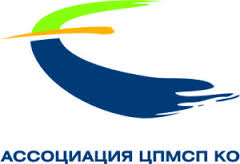 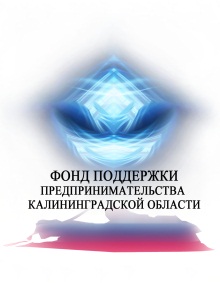 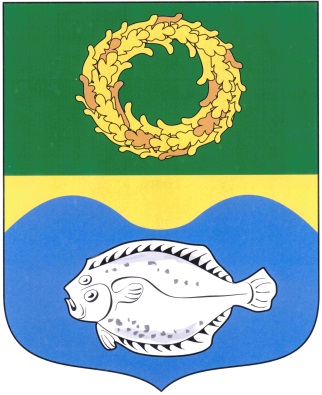 Отчет о деятельности Фонда «Центр поддержки малого и среднего предпринимательства Зеленоградского района» за 2015 годКалининградская область, г. Зеленоградск2016 г.Учредители Фонда:Фонд «Центр поддержки малого и среднего предпринимательства Зеленоградского района» является правоприемником Некоммерческого Партнерства «Центр поддержки малого и среднего предпринимательства Зеленоградского района» и создан в результате реорганизации в 2012 году (свидетельство о государственной регистрации от 23.11.2012 г.). Некоммерческое партнерство начало свою деятельность в июле 2009 года. Учредителями Фонда являются: Администрация МО «Зеленоградский городской округ»; Государственное автономное учреждение Калининградской области «Фонд поддержки предпринимательства».Директор Фонда «ЦПМСП Зеленоградского района»: Табакарова Елена КонстантиновнаСотрудники Фонда:Структура Фонда «ЦПМСП Зеленоградского района» согласно штатного расписания на 01.01.2016 г.: Директор;Главный бухгалтер;Специалист по развитию предпринимательства. На данный момент в Фонде работают 3 человека. Юридический адрес Фонда: Калининградская область, город Зеленоградск, ул. Ленина, 1, каб. 14. Фактичекский  адрес: Калининградская область, город Зеленоградск, Курортный проспект, 4 (здание Сбербанка). Центр поддержки располагается на 3 этаже в кабинете №31. Помещение арендуется Фондом  у Калининградского отделения «Сбербанка России» №8626, общая площадь помещения 34,1 кв. м.Миссия Центра:Основной стратегической целью Фонда является формирование благоприятных экономических, правовых и организационных условий для развития малого и среднего предпринимательства в Зеленоградском городском округе, повышение уровня грамотности СМСП Зеленоградского городского округа. Также целью Фонда является повышение благосостояния, уровня жизни и занятости населения в районе, достижение конкурентоспособности МСП, увеличение доли производимых СМСП товаров (работ, услуг) в общем объеме производимой продукции, и как следствие увеличение рабочих мест.По официальным данным территориального органа Федеральной службы государственной статистики по Калининградской области на начало 2016 года в Зеленоградском городском округе количество зарегистрированных организаций – 1700, из них индивидуальных предпринимателей – 980, юридических лиц – 720. В Зеленоградском городском округе зарегистрировано в качестве работодателя 1331 предприятие.Виды деятельности Фонда:Для достижения основной цели, в соответствии с Уставом, Фонд осуществляет свою деятельность по следующим направлениям:Оказание информационных, консультационных и экспертных услуг СМСП, организация и проведение семинаров, тренингов, групповых консультаций, модульных тренингов, коучингов  и пр.Участие в разработке и реализации муниципальных и областных программ и мероприятий, способствующих развитию малого и среднего предпринимательства, обеспечению занятости населения и созданию новых рабочих местСодействие в привлечении отечественных и иностранных инвестиций, кредитных ресурсов по развитию малого и среднего предпринимательстваСодействие поддержке инновационной деятельности СМСПМикрофинансовая деятельность в целях обеспечения СМСП, посредством предоставления замов и поручительствУстановление устойчивого взаимодействия между бизнесом и властьюЦентр оказывает следующие услуги:- бухгалтерское обслуживание;- подготовка и/или сдача отчетов и деклараций;- государственная регистрация/прекращение и изменение в деятельности субъектов предпринимательства;- составление различных видов договоров;- анализ хозяйственной деятельности и бизнес-планирование;- разъяснение  порядка участия и подготовка документов для участия в конкурсах на получение субсидий, грантов и т.п.;- консультирование по вопросам финансового, юридического и информационного сопровождения деятельности предпринимателей.- организация и проведение семинаров, тренингов, групповых консультаций и т.п.Структура доходов предприятия по источникам поступления  за 2015 г:Доходы Фонда за 2015 год составили 1 819 402 рублей. Структура СМСП, получивших информационно-консультационную поддержку:Данные о консультационных услугах в целях содействия развитию предпринимательской деятельности (за 2015 год в разрезе кол-во услуг/кол-во СМСП):Таблица 1 – Финансовое сопровождение СМСП	Таблица 2 – Юридическое сопровождение СМСП	Таблица 3 – Информационное сопровождение	Всего за год оказано консультационных услуг: 1884. В процентном соотношении:Структура СМСП, получивших консультационную поддержку:Материально-техническая база Фонда:Основные мероприятия, проведенные в 2015 году: Деятельность Фонда «Центр поддержки малого и среднего предпринимательства Зеленоградского района» за отчетный период 2015 года была направлена на поддержку и развитие регионального предпринимательства, популяризацию предпринимательства, увеличение числа «прозрачно» работающих предприятий за счет повышения уровня грамотности, создание новых рабочих мест, а именно: Проконсультировано 79 СМСП и физических лиц по вопросам создания и развития бизнеса. Оказано 1884 юридических, бухгалтерских, информационных и др. консультаций; Подготовлено и отправлено около 129 пакетов документов (деклараций, отчетов и др.); Проводится ежедневное бухгалтерское обслуживание более 40 предприятий Зеленоградского городского округа.Государственная регистрация/прекращение деятельности индивидуальных предпринимателей:подготовлены документы для государственной регистрации и зарегистрированы 12 индивидуальных предпринимателей и 2 юридических лица;подготовлены документы для прекращения деятельности и закрыты 5 индивидуальных предпринимателя и 1 Общество с ограниченной ответственностью.Проведена работа по сбору информации о сельхозтоваропроизводителях Зеленоградского района и создан интернет ресурс www.39fermerov.ru (сайт), включающий контактные данные, данные о производимых товарах и об их реализации в рамках Программы развития и поддержки малого и среднего предпринимательства в МО «Зеленоградский район» на 2015-2017 годы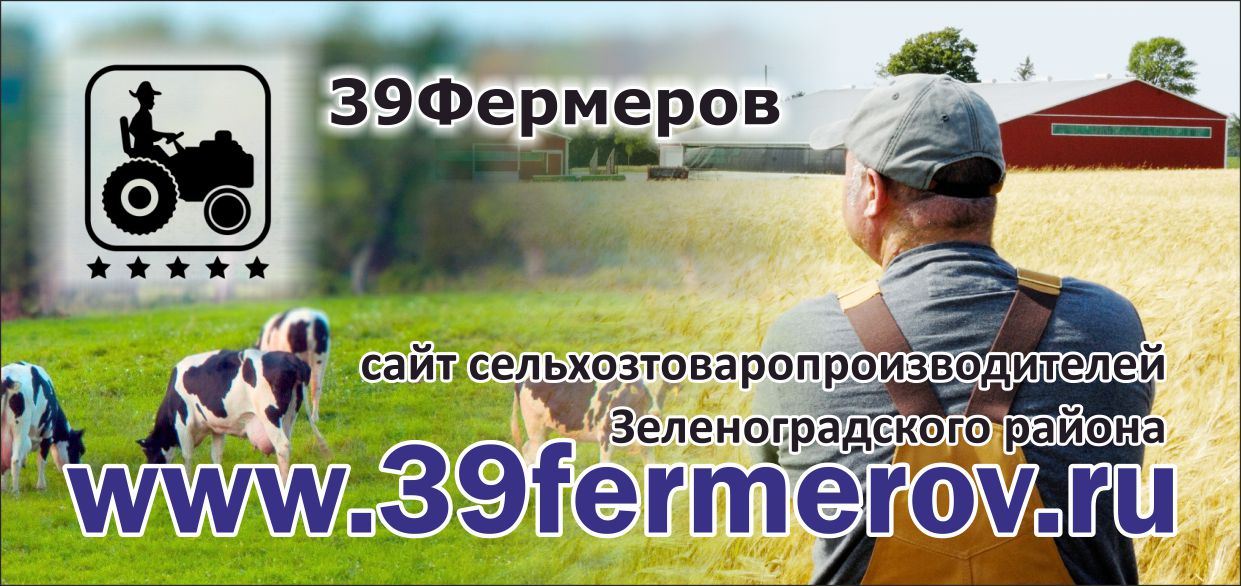 Проведена работа по сбору информации о СМСП Зеленоградского района (гостиницы, общепит) с дальнейшим размещением на портале городского информационного справочника 2-GIS.В феврале 2015 г. Был проведен круглый стол для предпринимателей Зеленоградского городского округа на тему: «Защита прав субъектов предпринимательства», в котором приняли участие Уполномоченный по защите прав предпринимателей в Калининградской области и представитель Прокуратуры Зеленоградского городского округа.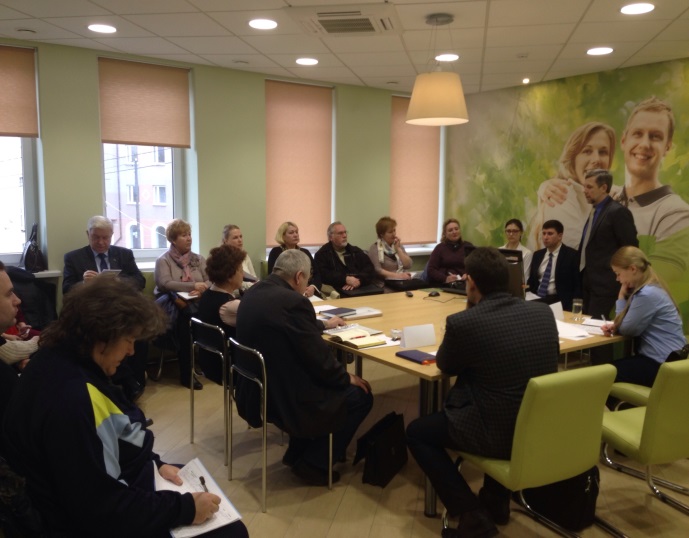 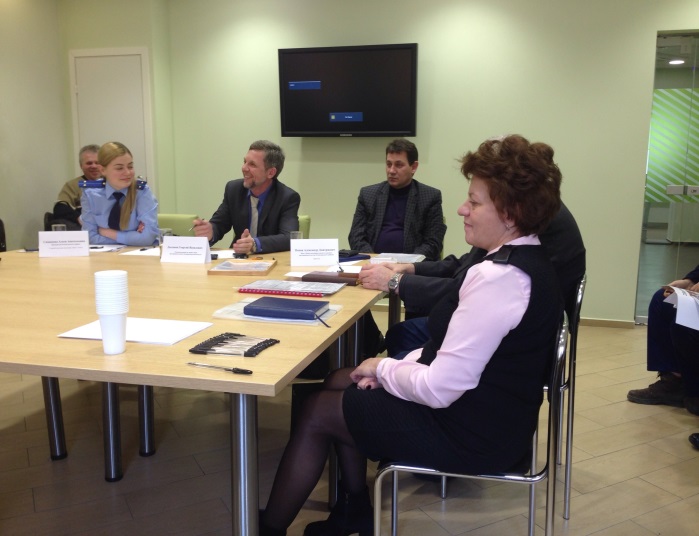 Было написано 3 бизнес-плана для начинающих предпринимателей Зеленоградского городского округа, желающих начать свой бизнес с целью получения финансовой поддержки от ГКУ «Центр занятости населения».Совместно с администрацией Зеленоградского городского округа, в рамках реализации Программы развития и поддержки малого и среднего предпринимательства в МО «Зеленоградский район» на 2015-2017 годы и по просьбе предпринимателей  были проведены семинары, разъясняющие СМСП основные моменты ведения деятельности, а также разработан курс семинаров, состоящий из пяти актуальных тем, для СМСП Зеленоградского городского округа по повышению уровня грамотности предпринимателей в сфере ведения деятельности. «Изменения законодательства – 2015. Что нужно знать предпринимателю»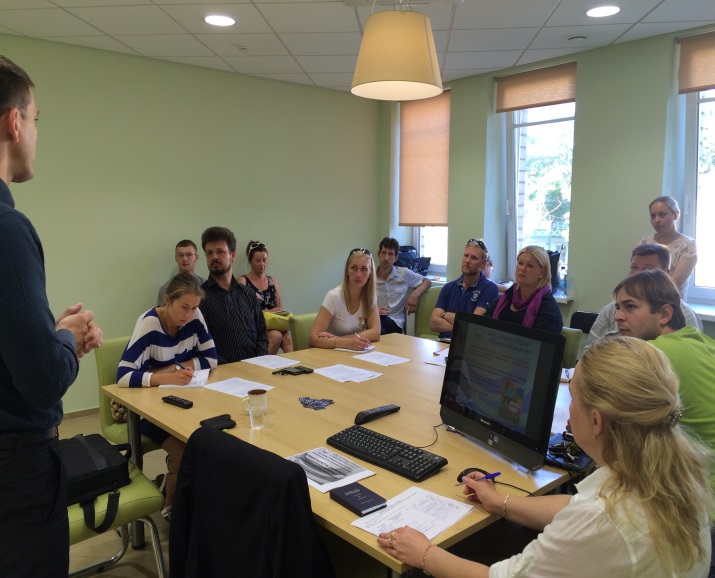 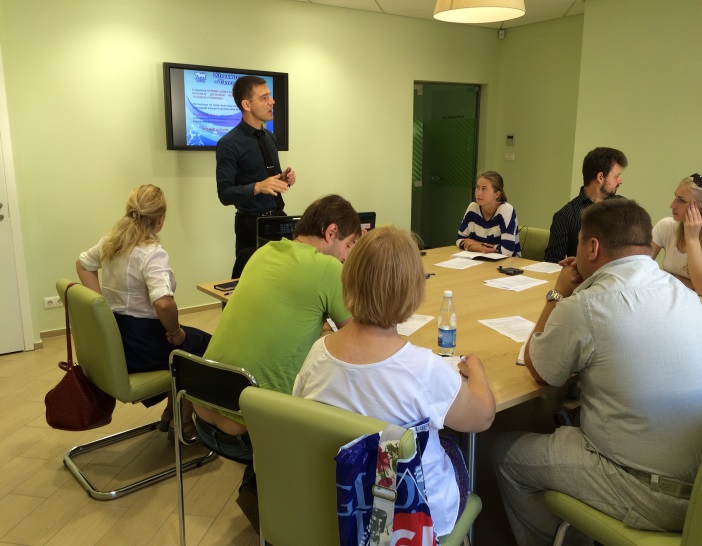 «Прямой запрет на заключение гражданско-правовых договоров взамен трудовых договоров».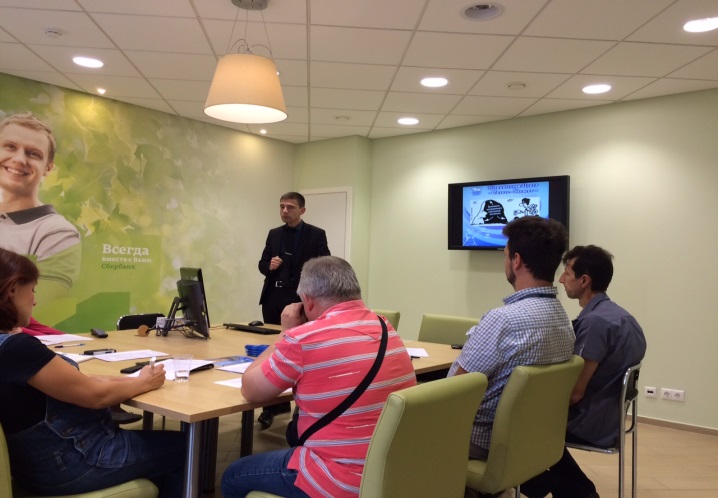 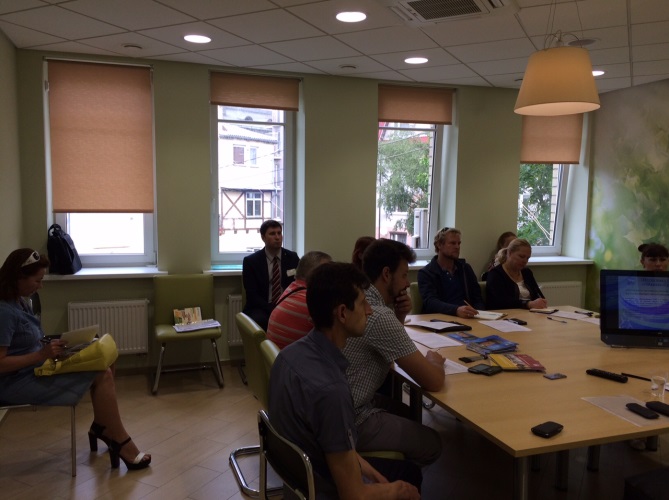 Практический семинар «Как продвигать свою организацию в интернет пространстве. Создание сайта своими руками». На данном семинаре каждый предприниматель создал себе макет интернет сайта для дальнейшего наполнения его своей актуальной информацией.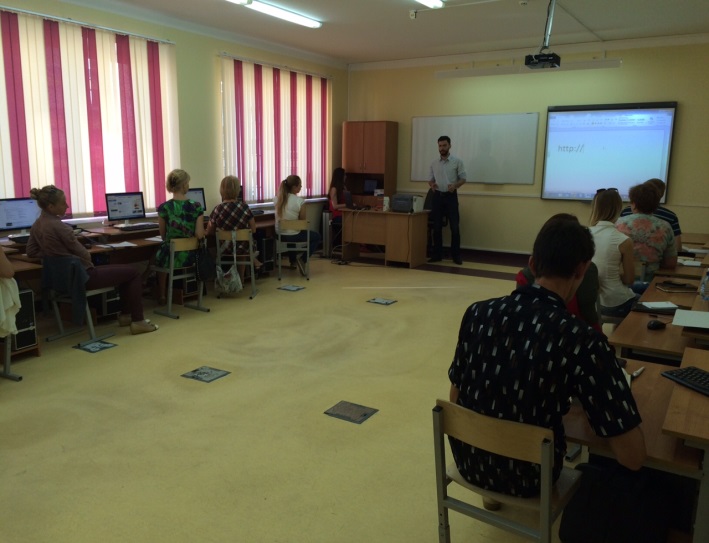 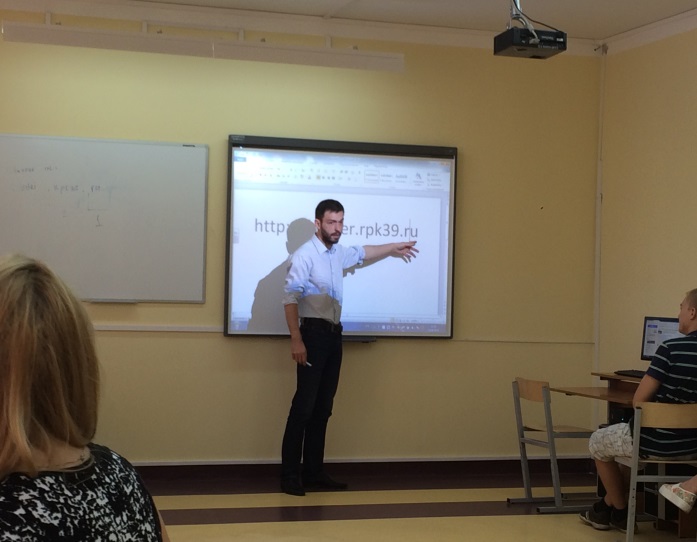 «Реклама, вывески, информационные таблички. Требования к порядку оформления, согласования, размещения».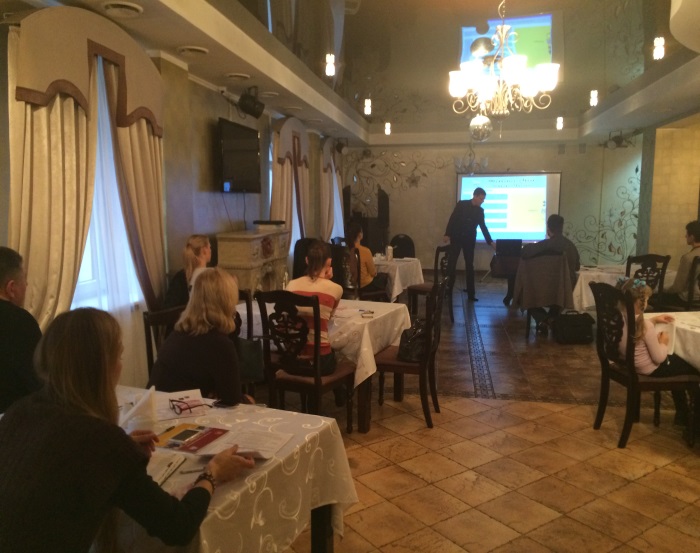 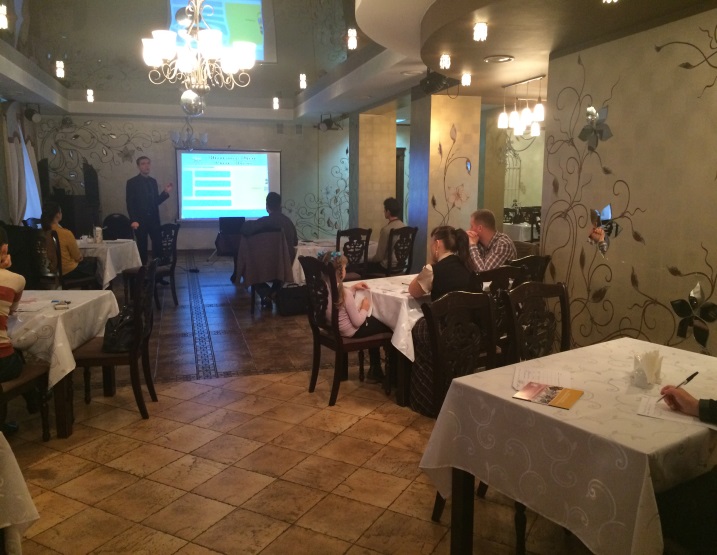 «Порядок проведения проверок контролирующими организациями субъектов предпринимательской деятельности»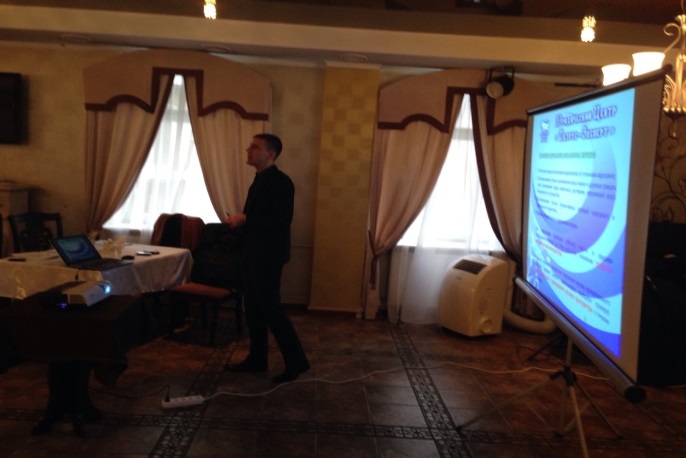 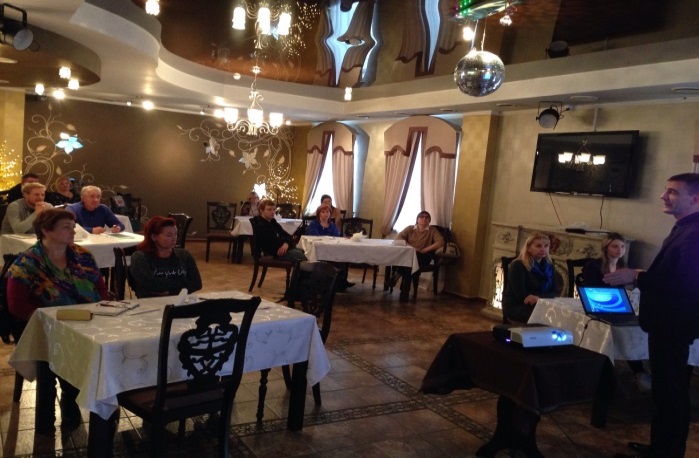 «Порядок проведения налоговых проверок и проверок МВД».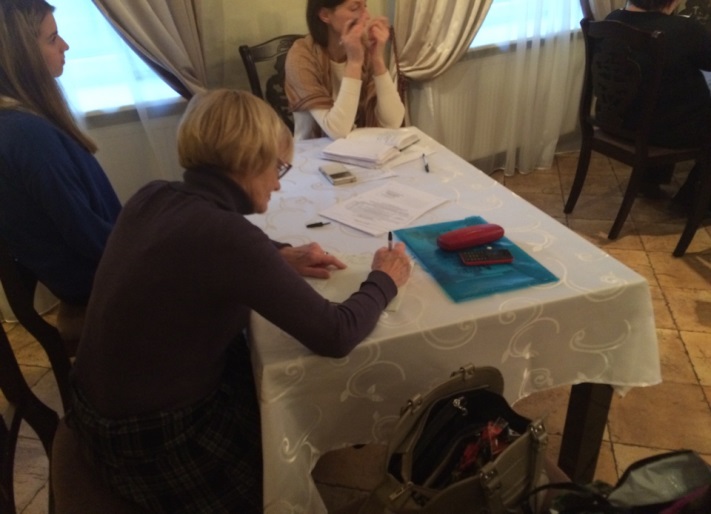 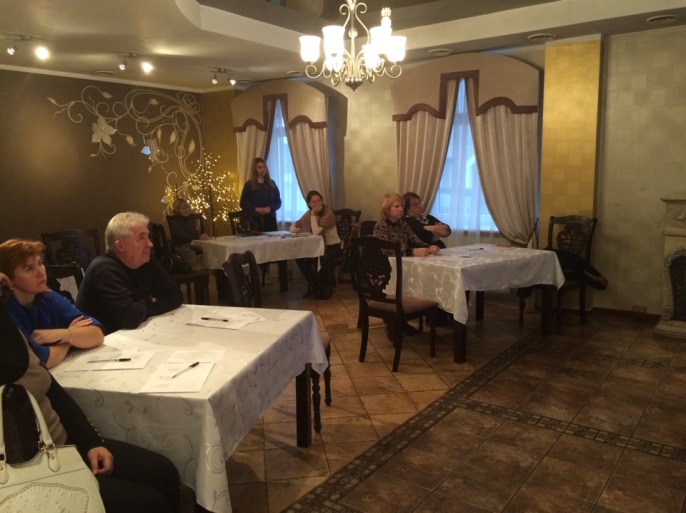  «Порядок ведения кассовых операций юридическими лицами и упрощенный порядок ведения кассовых операций ИП и субъектами малого предпринимательства».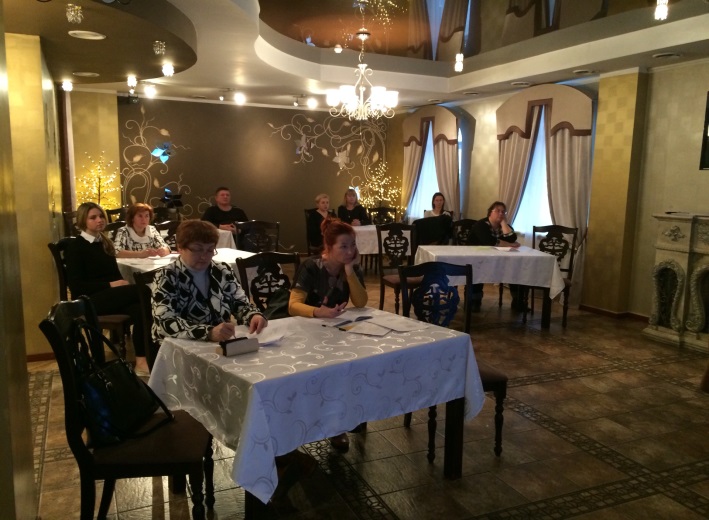 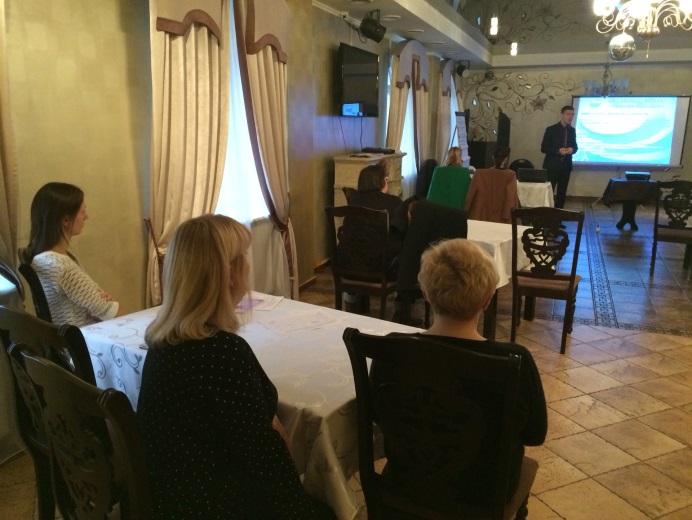 «Актуальные вопросы законодательства о защите прав потребителей». 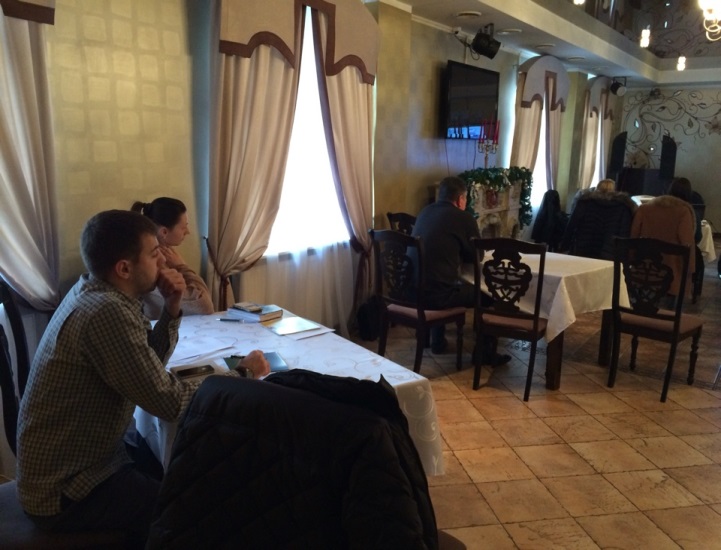 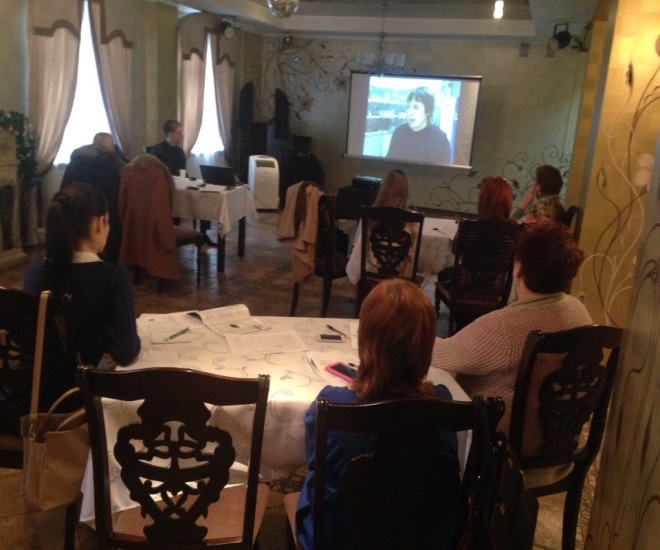 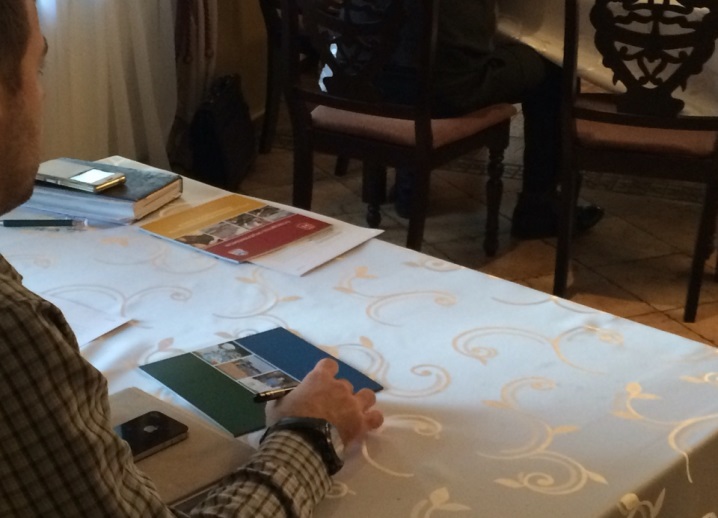 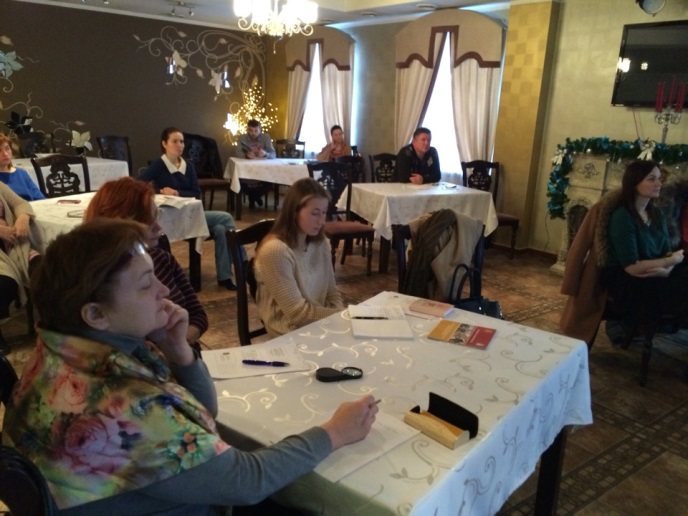 В рамках реализации Программы развития и поддержки малого и среднего предпринимательства в МО «Зеленоградский район» на 2015-1017 годы Фондом ЦПМСП Зеленоградского района было организовано участие МО «Зеленоградский городской округ» а выставке «Агрокомплекс 2015».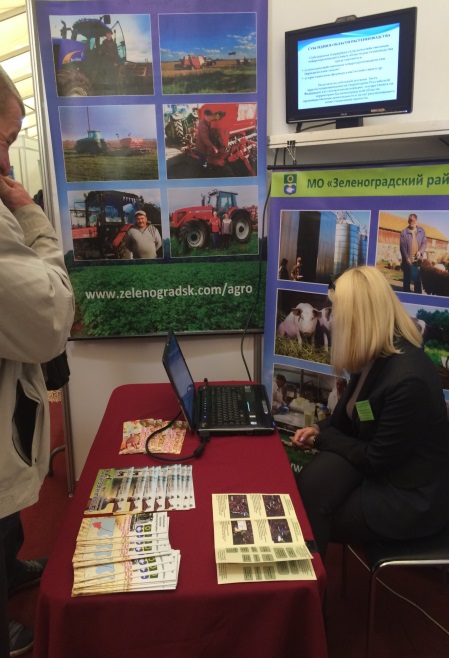 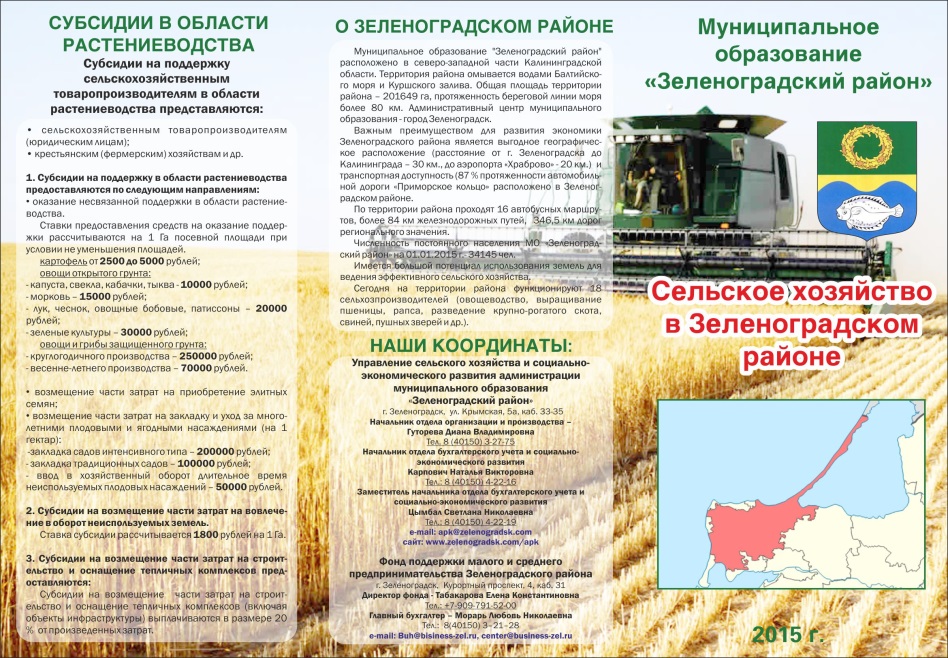 Актуализирован интернет сайт Центра поддержки МСП Зеленоградского района www.business-zel.ru. Постоянно ведется актуализация базы данных предпринимателей, обратившихся за поддержкой в ЦМСП Зеленоградского района, данная информация представлена на нашем сайте.Оказание консультационных и информационных услуг для получения предпринимателями Зеленоградского района информации о предоставляемых субсидиях и грантах  Фондом поддержки предпринимательства Калининградской области, Центром занятости населения и т.д. Фондом ЦПМСП Зеленоградского района постоянно ведется мониторинг различных форм поддержки в сфере предпринимательства и доводится до сведения СМСП. В рамках проекта «Содействие повышению уровня финансовой грамотности населения и развитию финансового образования в Российской Федерации» был проведен семинар-практикум для жителей Зеленоградского городского округа «Диагностика финансового здоровья».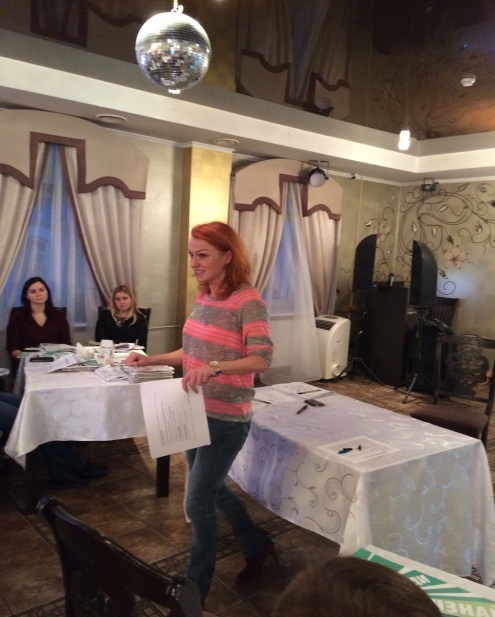 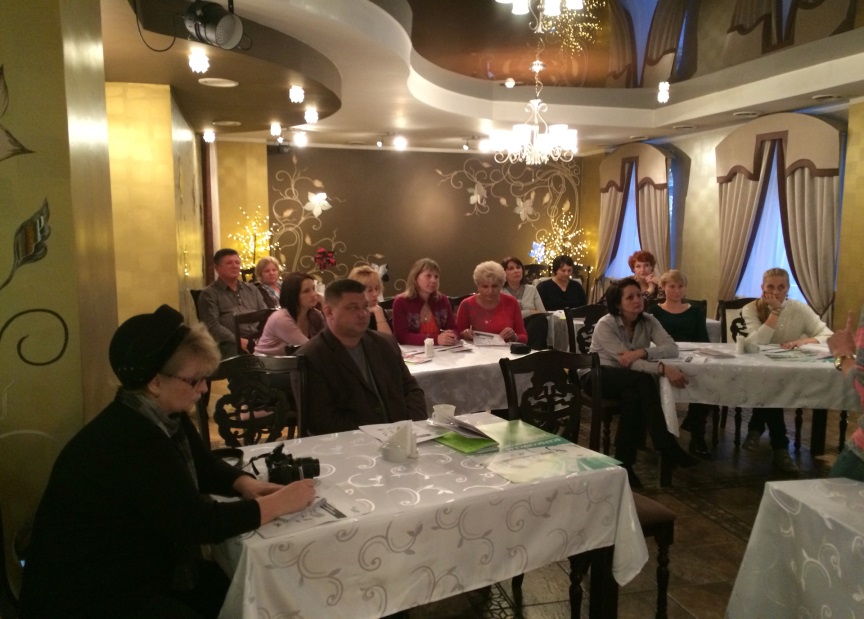 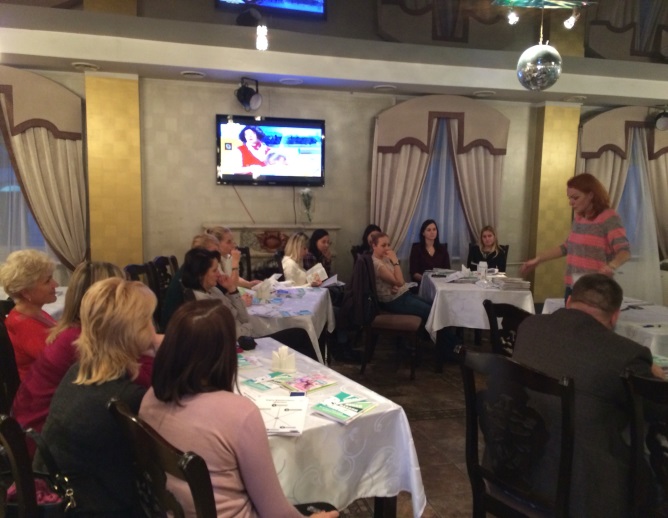 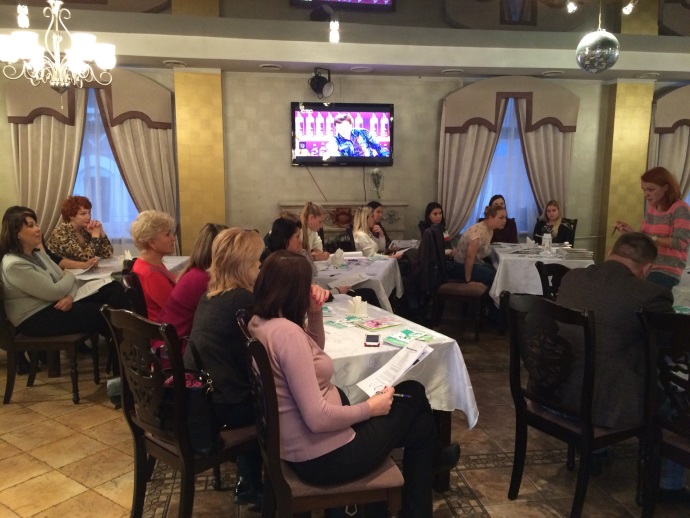 В рамках сотрудничества с Фондом «Фонд поддержки предпринимательства Калининградской области» Центром поддержки СМСМ Зеленоградского района были проведены семинары по маркетинговому сопровождению деятельности СМСП и финансовым вопросам.Проведены семинары для СМСП в г. Светлогорске и г. Пионерском по вопросам налогообложения. 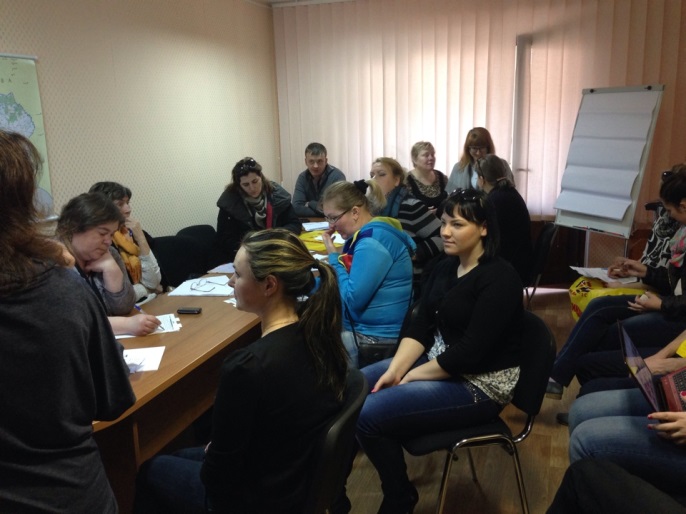 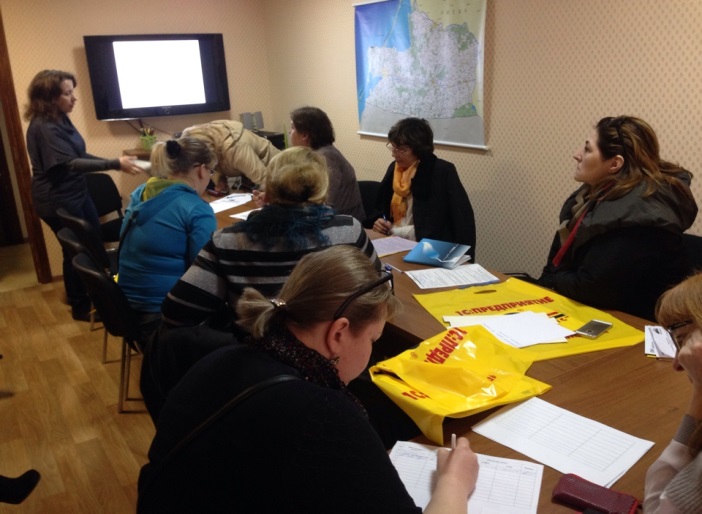 Центр поддержки МСП Зеленоградского района организовал и провел два семинара по маркетинговому сопровождению деятельности и финансовому планированию на предприятии.«Маркетинг. Закупки. Продажи» 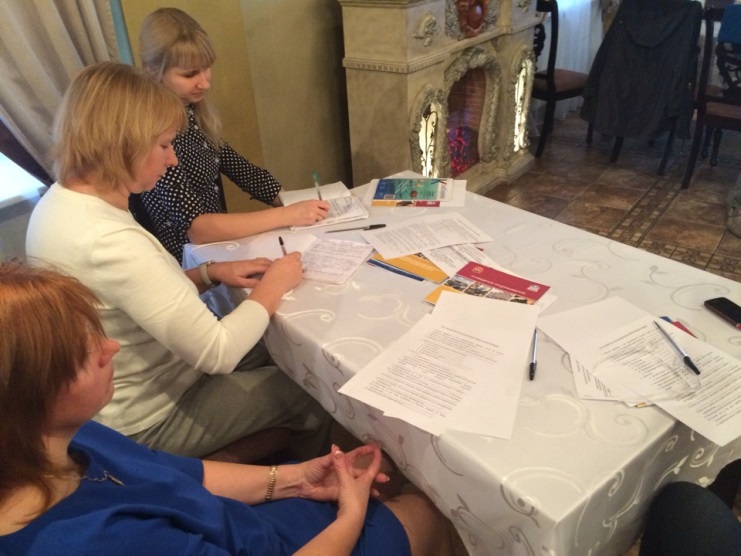 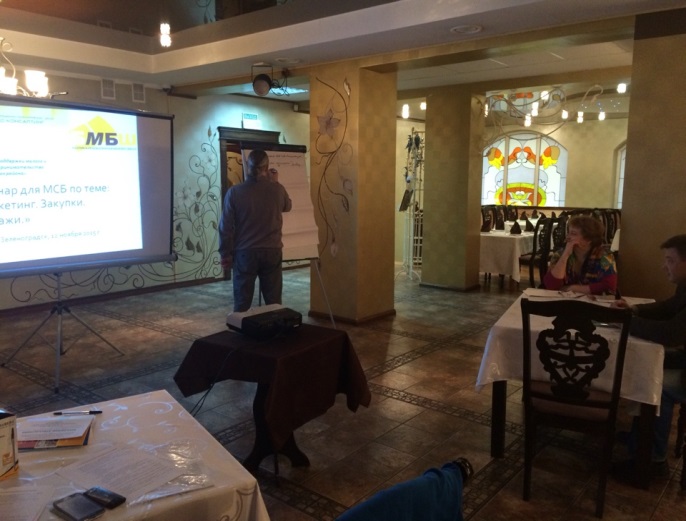 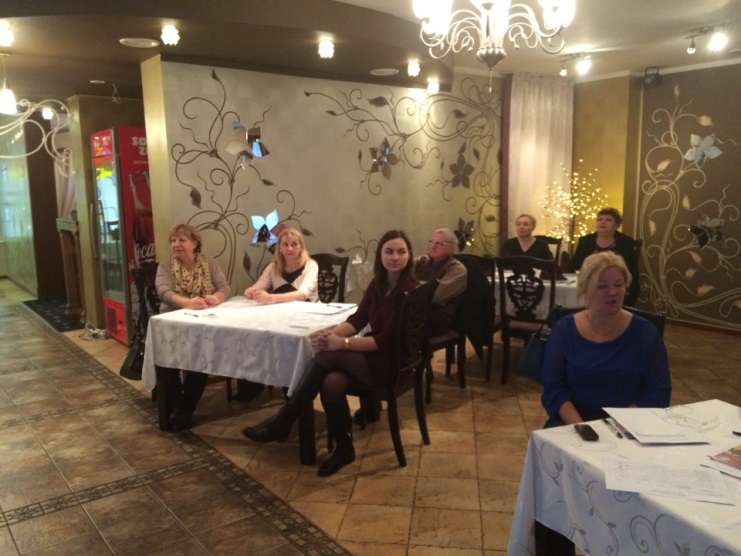 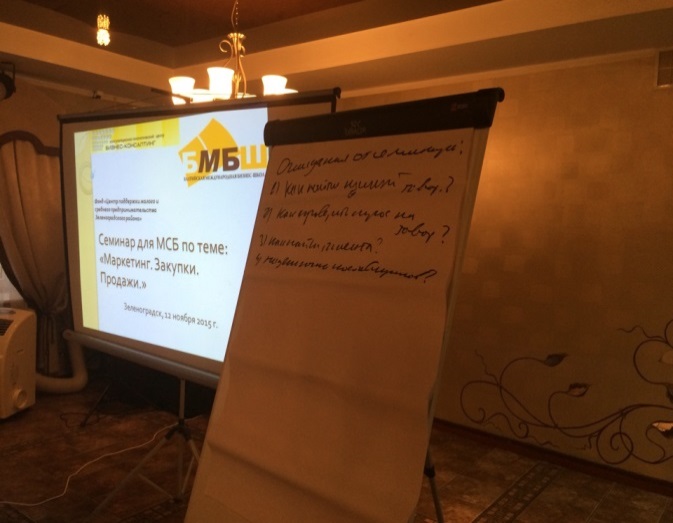 «Финансы. Экономика. Контроллинг.»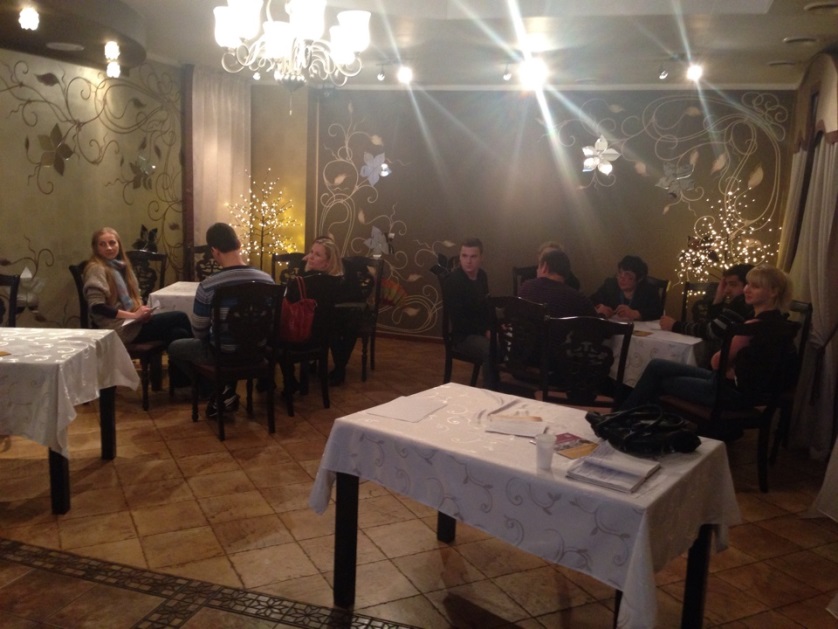 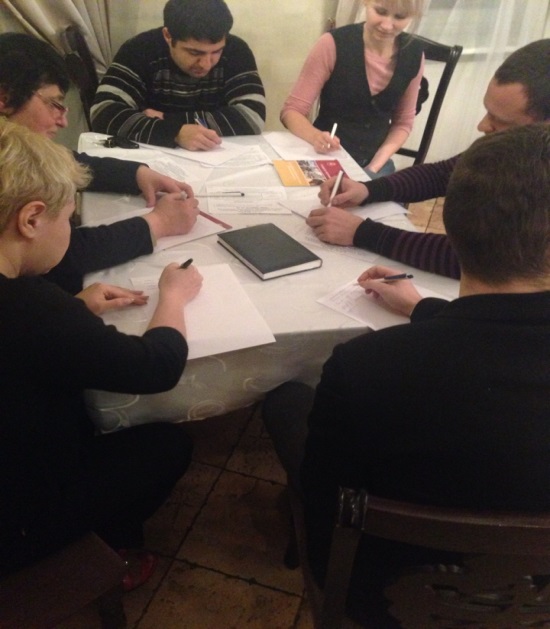 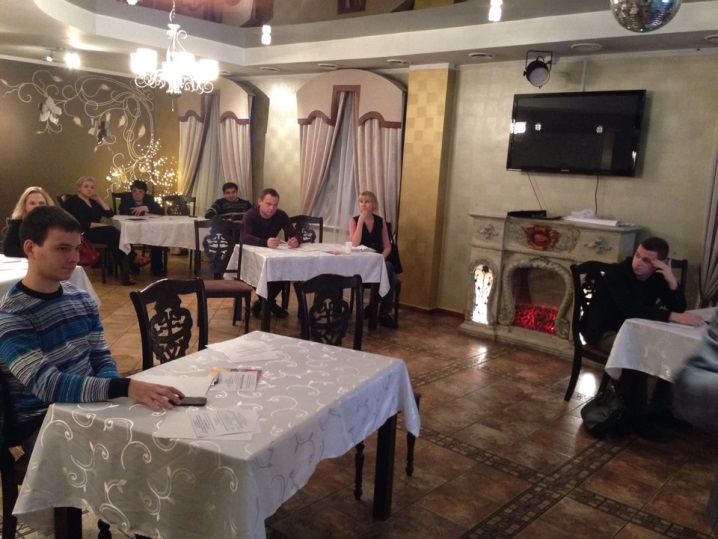 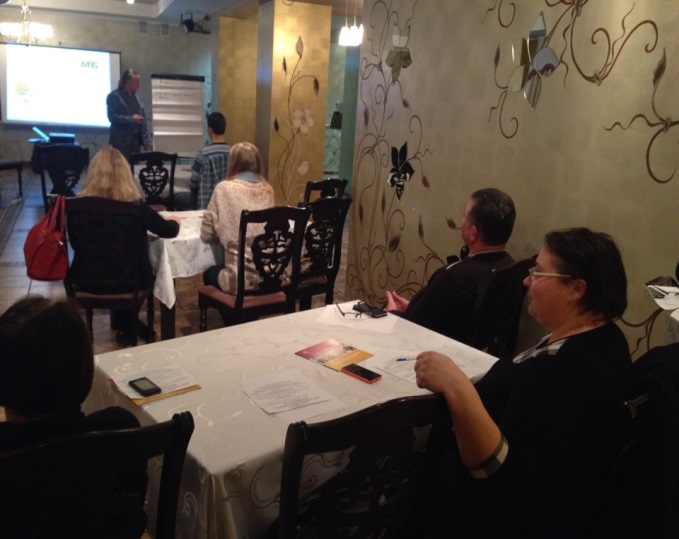 Директор Фонда «ЦПМСП Зеленоградского района»                 ____________ Табакарова Е.К.Кол-во обратившихся СМСПКол-во оказанных услуг791551Кол-во обратившихся СМСПКол-во оказанных услуг40233Кол-во обратившихся СМСПКол-во оказанных услуг27100№ п/пНаименование МТОКол-воСуммаруб.1Комплект мебели для 2-х рабочих мест150 000,002Стационарные компьютеры4 шт.80 000,003Лазерный принтер “BROTHER”1 шт.5 000,004Лазерное МФУ “PANTUM”1 шт.5 000,005Программное обеспечение WINDOWS PRO7 SP14 шт.60 000,006Программное обеспечение  MIСROSOFT OFFICE 20104 шт.20 000,007Программное обеспечение, необходимое для бухгалтерского обслуживания предпринимателей: 1С:Бухгалтерия, 1С:УП2 шт.45 000,008Антивирус «Лаборатория Касперского»: лицензия на 2 компьютера2 шт.4 000,00ИТОГО:ИТОГО:ИТОГО:269 000,00